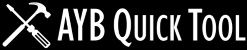 AYB Quick Tool:	Resume for Skilled TradesDescription/Overview:   Provide a questionnaire worksheet and an associated resume template to help reader create a solid resume to use in their job search.Your resume needs to present you as the best candidate for the job. It needs to make it easy for your prospective employer to quickly reach the conclusion that they should talk to you further. You can find many books, articles and opinions on how to create the “ideal” resume. It all comes down to presenting yourself, your experience, and your background in a professional manner to set you apart from your competition for the job. The purpose for this questionnaire worksheet and resume template is to walk you through some straightforward steps for creating a your resume. As long as you take the time and have some basic desktop skills, you can create the first draft of your resume in short order. However, as with anything important to your future and your career, you will want to revisit your resume several times to work on the details to make it just right.Once you are happy with it, share it with someone or several people, who can give you their honest opinion and comments. Their feedback – good, bad, or ugly – will help you fine tune it and help you hit the mark.Remember: The objective of your resume is to help you stand apart and above your competition as your prospective employer looks through the resumes of possible candidates to fill a job opening. Anything that detracts or distracts from that primary objective works against you ever getting the opportunity to be called in to interview for the job.When reviewing resumes, your prospective employer wants to answer three questions very quickly:Is the candidate qualified and skilled to do the job?Does the candidate have the experience/background to be a positive contributor to our team?What makes this candidate better than the others in my stack of resumes to justify bringing him/her in for an interview?The following questionnaire will help you identify the information that you can then enter onto the resume template to create the resume that answers those three questions.  The questionnaire to divided into five sections:Header -  Provides your name and contact informationSummary – Provides a sense of who you are as employee, as an craftsman in your chosen field, and how you differentiate yourself from your competition.Skills & Highlights – Provides a quick look to know you are qualified for the jobProfessional Experience – Provides a look at your work history, breaking out responsibilities and accomplishments on the job, along with how you might fit on the employer’s teamEducation & Training – Provide an understanding of the type and of where you got your trainingAYB Resume Questionnaire WorksheetHeader Your name, email address and cell phone number – you don’t need a line here to write it out, right?Mailing address: ___________________________________________________   (If needed, consider getting a PO Box at the local US Post Office)Summary Write out up to five short sentences that describe you as an employee and why that differentiates you from your competition. You will be choosing two or three of these short sentences to create your “Summary” on the resume.________________________________________________________________________________________________________________________________________________________________________________________________________________________________________________________________________________________________________________________________________________________________________________________________________________________________________________________________________________________________________________________________________________________________________________________________________________________________________________________________________________________________________________________________________________________________________________________Skills & Highlights List out the trade-specific skills, licenses, certifications and proficiencies that you believe would be most valued by a prospective employer:Professional Experience In reverse chronological order, starting with the most current position and employer, present your work history. In the detail lines, provide a brief description of your top job responsibilities along with any important accomplishments or milestones that distinguishes your work. Also, provide some information regarding any process improvements, successes, milestones or targets exceeded, or team building efforts that you may have been responsible for while on the job with that employer.Job Title One: _____________________________________________Date on the job in month & year:  ___________________ to ___________________Employer One Name: __________________________________________City, State: ______________________________________Highest value responsibility description:  ___________________________________________________________________________________________________________________________________Next highest value responsibility description:  _______________________________________________________________________________________________________________________________Next highest value responsibility description:  _______________________________________________________________________________________________________________________________ Next highest value responsibility description:  _______________________________________________________________________________________________________________________________Job Title Two: _____________________________________________Date on the job in month & year:  ___________________ to ___________________Employer Two Name: __________________________________________City, State: ______________________________________Highest value responsibility description:  ___________________________________________________________________________________________________________________________________Next highest value responsibility description:  _______________________________________________________________________________________________________________________________Next highest value responsibility description:  _______________________________________________________________________________________________________________________________ Job Title Three: _____________________________________________Date on the job in month & year:  ___________________ to ___________________Employer Three Name: __________________________________________City, State: ______________________________________Highest value responsibility description:  ___________________________________________________________________________________________________________________________________Next highest value responsibility description:  _______________________________________________________________________________________________________________________________Next highest value responsibility description:  _______________________________________________________________________________________________________________________________ Next highest value responsibility description:  _______________________________________________________________________________________________________________________________Education & Training List out certification level or training that you have obtained from a specific institution or organization along with the appropriate date for the course or program.Certification Title: ________________________________________School/Organization: ____________________________________________Date: _________________Certification Title: ________________________________________School/Organization: ____________________________________________Date: _________________As noted earlier, you will be using the information above to create your own resume. To use the template that follows this section, I suggest that you do the following:Save another copy of this document under a different file nameDelete the first four pages, so you are left with only the last page: the resume templateUsing the information that you put together above, type over the corresponding section on the resume templateRemember: This is the first draft of your resume. You will have a lot of time to make it just right. The objective right now is to create the starting point. Good luck and save your work, often.John Sample1369 Main St., Your City, MI 49001, Cell: 616-349-1186, johnsample@email.comSummaryIn two or three sentences, provide a prospective employer a quick overview of who you are and why you are a great candidate for a job on their team. Be sure to check your spelling and grammar with the Spell Check function in Microsoft Word. Skills & HighlightsProfessional ExperienceJob Title OneJanuary 20xx to PresentEmployer One Name – Your City, MIBrief description of highest value responsibility with any applicable distinctionsBrief description of next highest value responsibility with any applicable distinctionsBrief description of next highest value responsibility with any applicable distinctionsBrief description of next highest value responsibility with any applicable distinctionsJob Title TwoJanuary 20yy to 20xxEmployer Two Name – Their City, INBrief description of highest value responsibility with any applicable distinctionsBrief description of next highest value responsibility with any applicable distinctionsBrief description of next highest value responsibility with any applicable distinctionsBrief description of next highest value responsibility with any applicable distinctionsJob Title ThreeJanuary 20zz to 20yyEmployer Three Name – Other City, ILBrief description of highest value responsibility with any applicable distinctionsBrief description of next highest value responsibility with any applicable distinctionsBrief description of next highest value responsibility with any applicable distinctionsBrief description of next highest value responsibility with any applicable distinctionsEducation & TrainingTrade CertificationSchool or Organization Name – 20xxTrade Training or Apprenticeship School or Company or Organization – 20yySkill 1Skill 2Certification 1Certification 2Skill 3Skill 4Certification 3Certification 4